    «ИГРАЯ, РАЗВИВАЕМ РЕЧЬ»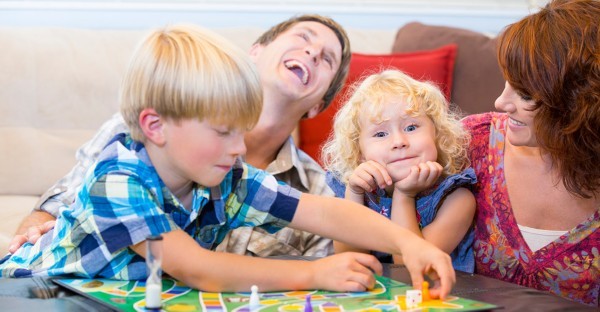     Всё начинается с детства. Период детства бывает только однажды, и именно в это время ребёнок открывает для себя мир вещей, окружающих предметов, звуков, эмоций.  Дошкольный возраст – этап активного речевого развития. В формировании речи ребенка большую роль играет его окружение, а именно родители. От того, как они говорят с ним, сколько внимания уделяют речевому общению с ребенком, во многом зависит успех дошкольника в развитии связной речи.     Речь как исторически сложившаяся форма общения развивается в дошкольном возрасте по двум направлениям. Во-первых, совершенствуется её практическое употребление в процессе общения ребёнка со взрослыми и сверстниками. Во-вторых, речь становится основой перестройки мыслительных процессов и превращается в орудие мышления.    Известно, что дети, даже без специального обучения, с самого раннего возраста проявляют большой интерес к речи, создавая новые слова, ориентируясь как на смысловую, так и на грамматическую сторону языка. Но при стихийном речевом развитии лишь не многие дети достигают определённого уровня. Поэтому необходимо целенаправленное обучение, чтобы создать у детей интерес к родному языку и способствовать развитию творческого отношения к речи.Для того чтобы заниматься развитием речи дошкольников самостоятельно, совсем необязательно превращать занятия в школьные уроки. Существует множество игр, незамысловатых упражнений по развитию речи у детей, которые легко использовать по дороге в детский сад, на прогулке или перед сном  ребенка. Используйте для этих занятий то, что ваш ребёнок видит вокруг: дома, на улице, в детском саду. Можно вводить в его словарь названия не только предметов, но и их деталей и частей. «Вот автомобиль, а что у него есть?» - «Руль, сиденья, дверцы, колеса, мотор...»; - «А что есть у дерева?» - «Корень, ствол, ветки, листья...». Дети обычно хорошо усваивают названия основных цветов, значит их можно познакомить и с оттенками этих цветов (розовый, малиновый, темно-зеленый, светло-коричневый и т. д.).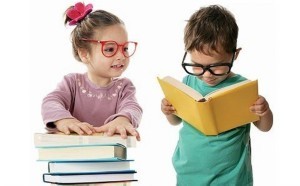          Когда вы вместе с ребенком рассматриваете какой-то предмет, задавайте ему самые разнообразные вопросы: «Какой он величины? Какого цвета? Из чего сделан? Для чего нужен?». Можно просто спросить: «Какой он?», так вы побуждаете называть самые разные признаки предметов, помогаете развитию связной речи.     Названия свойств предметов закрепляются и в словесных играх. Спросите у ребенка: «Что бывает высоким?» - «Дом, дерево, человек...» - «А что выше - дерево или человек? Может ли человек быть выше дерева? Когда?». Или: «Что бывает широким?» - «Река, улица, лента...» - «А что шире - ручеек или река?». Так дети учатся сравнивать, обобщать, начинают понимать значение отвлеченных слов «высота», «ширина» и др. Можно использовать для игры и другие вопросы, которые помогают освоить свойства предметов: «Что бывает белым? Пушистым? Холодным? Твердым? Гладким? Круглым?». Можно сыграть с ребенком в игру «На что похоже?». Гуляя по лесу, задавайте ему такие вопросы: «На что похож лист, облако, тень от дерева?». Отвечайте сами, но слушайте внимательно и ребенка. Ведь у наших малышей такое непосредственное мышление и восприятие. Целесообразно видоизменить игру, уделяя больше внимания сходству различных предметов:- «Чем лист похож на бумагу? (Толщиной, легкостью.) А на траву? (Цветом.) А на каплю? (Формой.)»Следующий вид упражнений – чистоговорки, скороговорки. Важно, чтобы дети поняли, что необходимо говорить не только быстро, но и чисто, ясно для окружающих. Скороговорки можно найти в разных детских книжках: «Из-под топота копыт пыль по полю летит», «На горе трава, на траве дрова».«Правила, которыми можно руководствоваться при работе со скороговорками»Использовать на первых порах название «чистоговорка» и «выговариволочка», поскольку по причине ограниченных произносительных возможностей дошкольники, особенно имеющие нарушения речи, часто затрудняются произносить скороговорки в быстром темпе, как того требует само название «скороговорка».В скороговорке не должно быть звуков, которые ребенок произносит дефектно. Это обязательное условие! Работу следует начинать с легких скороговорок, постепенно добавляя более трудные. Обязательно объяснять ребенку значение непонятных слов. Чтобы облегчить запоминание и выразительное произнесение скороговорки, следует определить её смысл, придумать простые и конкретные жизненные обстоятельства, которые оправдывают многократное повторение текста.   Само собой разумеется, для развития речи дошкольника трудно переоценить значение сказок, стихов, других художественных произведений. Чтение произведений обогащает словарь ребенка, развивает его связную речь, учит пониманию переносного значения слов. Конечно, происходит все это постепенно. Ребёнок постепенно учится слушать текст, отвечать на вопросы взрослых. Затем почти дословно запоминает текст сказки, последовательность действий в ней.   Научиться пересказывать  хорошо помогает так называемый отраженный пересказ. Взрослый начинает фразу: «Жили-были дед...», а ребенок ее заканчивает: «...да баба»; взрослый: «И была у них...», ребенок: отвечает и т. д. Потом можно перейти к пересказу по вопросам. Когда ребенок овладеет умением пересказывать сказки, предложите ему для пересказа небольшие рассказы с несложным сюжетом. Например, рассказы Л. Н. Толстого для детей.
Очень охотно дети передают сюжеты мультфильмов, кукольных спектаклей, цирковых представлений, когда содержание захватывает их эмоционально. Дети так же могут рассказать о событиях собственной жизни, о своем личном опыте, причем делать это очень выразительно. Попробуйте предложить им помещенные ниже творческие задания.«Вспомни случай»Выберите с ребенком какое-то событие, в котором вы вместе недавно участвовали. Например, как вы гуляли по набережной и смотрели праздничный салют, встречали бабушку на вокзале, отмечали день рождения... По очереди рассказывайте друг другу, что видели, что делали. Припоминайте как можно больше деталей до тех пор, пока уже не сможете ничего добавить к сказанному. «Говорим по-разному»Попробуйте один и тот же детский стишок прочитать сначала обычным голосом, потом очень быстро и очень медленно, басом и тоненьким голоском, делая ударение не на тех словах, на которых нужно. Изменив интонацию, можно безобидное стихотворение прочитать как страшную историю или как телевизионный репортаж. Если получится, попробуйте использовать иностранный акцент. Да мало ли что можно придумать!
«Бюро путешествий»Каждый день вы с ребенком отправляетесь по обычному маршруту - в магазин или детский сад. А что, если попробовать разнообразить свои будни? Представьте, что вы отбываете в увлекательное путешествие. Обсудите вместе с малышом, на каком виде транспорта будете путешествовать, что нужно взять с собой, что за опасности вы встретите по дороге, какие достопримечательности увидите... Путешествуя, делитесь впечатлениями.

«Всегда под рукой»Всем родителям знакомы ситуации, когда ребенка трудно чем-то занять, например, долгое ожидание в очереди или утомительная поездка в транспорте. Все, что нужно в таких случаях, чтобы в маминой сумочке нашлась пара фломастеров или хотя бы просто ручка. Нарисуйте на пальчиках малыша рожицы: одна - улыбающаяся, другая - печальная, третья - удивляющаяся. Пусть на одной руке окажется два персонажа, а на другой, допустим, три. Малыш может дать персонажам имена, познакомить их между собой, спеть песенку или разыграть с ними сценку. «Лучший друг»Если вы ждете в помещении, где разложены журналы, можете поиграть в «рассказы о лучшем друге». Пусть ребенок выберет картинку, которая ему нравится. Это может быть какой-то человек - большой или маленький - или животное. Попросите его рассказать о своем «лучшем друге». «Где он живет? В какие игры любит играть? Он спокойный или любит побегать? Что еще можно о нем рассказать?». «Рассказы по картинкам»Хорошо, если вы сможете подобрать несколько картинок, связанных общим сюжетом. Например, из детского журнала (вроде «Веселых картинок»). Сначала смешайте эти картинки и предложите малышу восстановить порядок, чтобы можно было по ним составить рассказ. Если ребенку трудно на первых порах, задайте несколько вопросов. Не окажется под рукой такого набора сюжетных картинок - возьмите просто открытку. Спросите ребенка, что на ней изображено, что происходит сейчас, что могло происходить до этого, а что будет потом.

«Истории из жизни»Дети с удовольствием слушают рассказы о том, что происходило, когда они были совсем маленькими или когда их вовсе не было на свете. Можно рассказывать эти истории вечером перед сном, а можно на кухне, когда ваши руки заняты, а мысли свободны. О чем рассказывать? Например, как малыш пинался ножками у вас в животе, когда еще не родился. Или как вы учились кататься на велосипеде. Или как папа первый раз летал самолетом... Некоторые истории вам придется рассказывать даже не один раз. Просите и других членов семьи подключиться к игре.«Мой репортаж»Вы с ребенком побывали в какой-то поездке только вдвоем, без других членов семьи. Предложите ему составить репортаж о своем путешествии. В качестве иллюстраций используйте фотоснимки или видеосюжеты. Дайте ребенку возможность самому выбрать, о чем рассказывать без наводящих вопросов. А вы понаблюдайте за тем, что именно отложилось у него в памяти, что для него оказалось интересным, важным. Если начнет фантазировать, не останавливайте. Речь малыша развивается независимо от того, какие события, реальные или вымышленные, им воспроизводятся.
«Семейное ток-шоу»Может быть, ребенку понравится идея попробовать себя в роли телевизионного ведущего? Приготовьте магнитофон или диктофон для записи, дайте «журналисту» в руки микрофон - и можно начинать интервью с бабушкой или дедушкой, тетей или сестрой... До начала интервью подскажите ребенку, какие вопросы можно задать. Например: «Какое у тебя любимое блюдо?.. А что ты любил есть в детстве?.. Куда бы ты хотел поехать?».«Измени песню»Детям нравится петь о знакомых вещах - о себе и своей семье, о своих игрушках и о том, что они видели на прогулке... Выберите хорошо известную песню и предложите ребенку придумать к ней новые слова. Ничего, если текст будет не слишком связным, много повторений - тоже не страшно. Рифмы не обязательны. Можете предложить и свой, «взрослый» вариант переделанного текста.«Чем закончилось?»Одним из способов развития связной речи может стать просмотр мультфильмов. Начните вместе с малышом смотреть интересный мультфильм, а на самом захватывающем месте «вспомните» про неотложное дело, которое вы должны сделать именно сейчас, но попросите ребенка рассказать вам позже, что произойдет дальше в мультфильме и чем он закончится. Не забудьте поблагодарить вашего рассказчика!«Только весёлые слова»Играть лучше в кругу. Кто-то из играющих определяет тему. Нужно называть по очереди, допустим, только весёлые слова. Первый игрок произносит: «Клоун». Второй: «Радость». Третий: «Смех» и т. д. Игра движется по кругу до тех пор, пока слова не иссякнут. Можно сменить тему и называть только зелёные слова (например, огурец, ёлка, карандаш и т. д.), только круглые (например, часы, Колобок, колесо и т. д.).«Автобиография»Вначале кто-то из взрослых берёт на себя ведущую роль и представляет себя предметом, вещью или явлением и от его имени ведёт рассказ. Остальные игроки должны его внимательно выслушать и путём наводящих вопросов выяснить, о ком или о чём идёт речь. Тот из игроков, который это угадает, попробует взять на себя роль ведущего и перевоплотиться в какой-либо предмет или явление. Например, «Я есть в доме у каждого человека. Хрупкая, прозрачная, неизящная. От небрежного обращения погибаю, и становится темно не только в душе». (Лампочка). Или: «Могу быть толстым и худым; красивым и не очень. Со мной можно играть, но аккуратно. Когда я однажды похудел по вине Пятачка, Ослик Иа всё равно мне обрадовался.» (Шарик).«Волшебная цепочка»Игра проводится в кругу. Кто-то из взрослых называет какое-либо слово, допустим, «мёд», и спрашивает у игрока, стоящего рядом, что он представляет себе, когда слышит это слово? Дальше кто-то из членов семьи отвечает, например, «пчелу». Следующий игрок, услышав слово «пчела», должен назвать новое слово, которое по смыслу подходит предыдущему, например, «боль» и т. д. Что может получится?(Мёд - пчела - боль - красный крест - флаг - страна - Россия - Москва - красная площадь и т. д.) .«Антонимы для загадок»Вначале игры игроки договариваются о теме, которая будет служить основой для загадок. Затем взрослый загадывает ребёнку загадку, в которой всё наоборот, например, тема «Животные».• Обитает в воде (значит, на суше);• Шерсти нет совсем (значит, длинная шерсть);• Хвост очень длинный (значит, короткий);• Всю зиму ведёт активный образ жизни (значит, спит);• Очень любит солёное (значит, сладкое). Кто это?Игры могут быть интересны и полезны всем членам семьи. В них можно играть в выходные дни, праздники, в будние дни вечерами, когда взрослые и дети собираются вместе после очередного рабочего дня.            Каждая речевая игра или упражнение, каждая беседа с ребенком - это неотъемлемая часть сложного процесса формирования речи, дополнительная эмоциональная связь между вами и вашим ребенком, это радость от общения, формирование доверительных и дружеских отношений. Играйте с ребёнком на равных, поощряйте его ответы, радуйтесь успехам и маленьким победам!